Phụ lục 03b: cấp huyệnBẢN XÁC NHẬN SƠ ĐỒ VỊ TRÍ MỐC ĐỊA GIỚI HÀNH CHÍNHSố hiệu mốc:Thuộc mảnh bản đồ địa hình: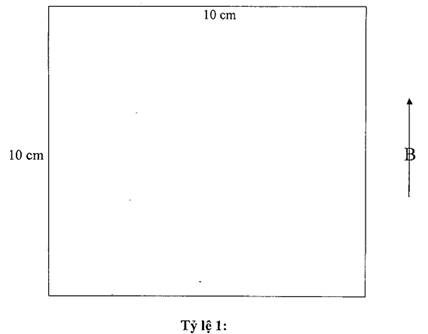 Nơi cắm mốc (nói rõ vị trí):Tại (gần) thôn (xóm) …………………..Xã………………. Huyện …………Tỉnh.........................Tại (gần) thôn (xóm) …………………..Xã………………. Huyện …………Tỉnh.........................Tại (gần) thôn (xóm) …………………..Xã………………. Huyện …………Tỉnh.........................………,ngày …tháng …..năm...Địa phương cắm mốc xác nhậnCấp quản lý chứng thựcGhi chú: Nội dung trong sơ đồ mốc vẽ màu như bản đồ địa hình ở tỷ lệ tương ứngSTTTên vật chuẩnSố liệu đo từ mốcSố liệu đo từ mốcGhi chúSTTTên vật chuẩnGóc phương vịº      ‘      “Khoảng cách(m)Ghi chúABCTM. UBNDTM. UBNDTM. UBNDTM. UBNDhuyện ………….huyện ………….huyện ………….huyện ………….Ngày, tháng, nămNgày, tháng, nămNgày, tháng, nămNgày, tháng, nămChức vụChức vụChức vụChức vụký tên,
đóng dấu




ký tên,
đóng dấu




ký tên,
đóng dấu




ký tên,
đóng dấu




Họ và tênHọ và tênHọ và tênHọ và tênTM. UBNDTM. UBNDTM. UBNDTM. UBNDtỉnh………..tỉnh………..tỉnh………..tỉnh………..Ngày, tháng, nămNgày, tháng, nămNgày, tháng, nămNgày, tháng, nămChức vụChức vụChức vụChức vụký tên,
đóng dấu




ký tên,
đóng dấu




ký tên,
đóng dấu




ký tên,
đóng dấu




Họ và tênHọ và tênHọ và tênHọ và tên